ГБ(С)КОУ общеобразовательная школа №22 VIII вида г. Армавира Краснодарского краяУрок по математике в коррекционной школе VIII видана тему: «Умножение числа на 7. Таблица умножения на 7».Подготовила учитель начальных классов ГБ(С)КОУ общеобразовательная школа №22 VIII вида г. Армавира Краснодарского краяПолякова Ольга СергеевнаАрмавир, 2015 г.Умножение числа на 7. Таблица умножения на 7.Цели урока: составить таблицы умножения семи и на 7;                       закрепить умение  решать примеры и задачи, сравнивать,                             вычислять;                      развивать смекалку, умение рассуждать.Ход урока.Сообщение  темы и целей урока.Таблицу умножения продолжим составлятьИ случаи деления мы будем разбирать.Знайка  математик готов работать с намиА главное число узнаете сами.Учиться любит старший брат,Но воскресенью тоже рад.Учебных дней в неделе шестьИ день один на отдых есть.Сколько дней в неделе? (7)- Кто скажет тему нашего урока?(Умножение числа на 7. Таблица умножения на 7).Устный счёт.Проверка домашнего задания.Блиц – турнир.А) Коля подтянулся 14 раз, а Саша в 2 раза меньше. Сколько раз подтянулся Саша?Б) Маша идёт до школы 15 минут, а Вера добегает за 5 минут. На сколько минут  дольше идёт до школы Маша?В) Таня съела 12 слив, а Оля на 3 больше. Сколько слив съела Оля?    3. Работа над новой темой.Плыли по осеннему небу семь облаков – семь братьев, и уронило каждое облако на землю по капле.- Сколько капель упало на землю? (7)- Какой получим пример? (7 . 1 =7)Облака будут – первым множителем, а капли – вторым множителем.Уронили облака по две капли.- Сколько капель упало на землю? (14)- Какой получим пример? (7 . 2 = 14) и т.д.- Уронили облака по 10 капель. Сколько капель упало на землю? (70)- Какой получим пример? (7 . 10 = 70)Так начался осенний дождь. ( В тетради составлена таблица умножения семи, рис 1)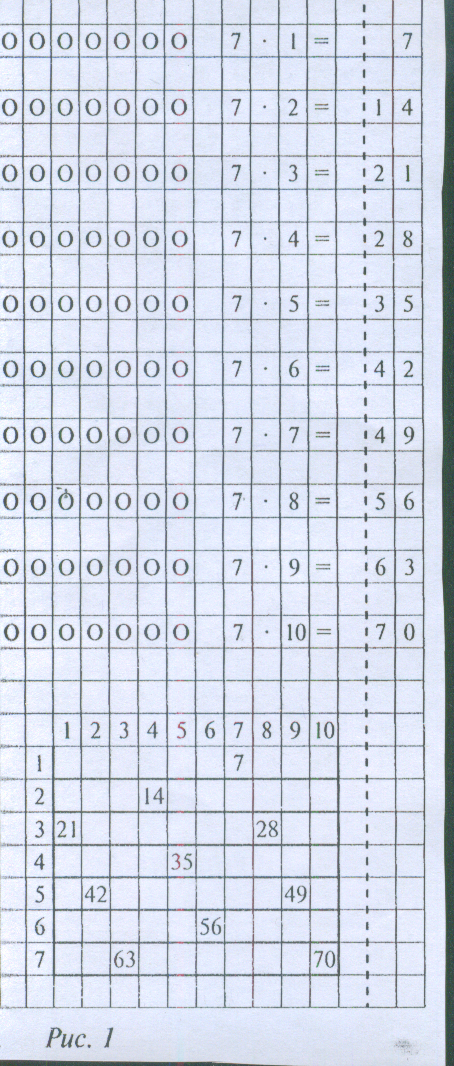 А сейчас заселим «домик», каждому значению произведения определим «подъезд» и «этаж».- Сколько в «доме» этажей? (7)(Отсчитываем по семь)- Подумайте, сколько будет облаков, если на землю упадёт 7 капель, а падать будет по одной. (7 облаков)- Какой получим пример? (1 . 7 = 7) и т.д.А сейчас проведём работу наоборот (на обратной стороне листа).Заселим 2домик» и к каждому значению произведения найдём множители. (таблица умножения «в разброс», рис. 2)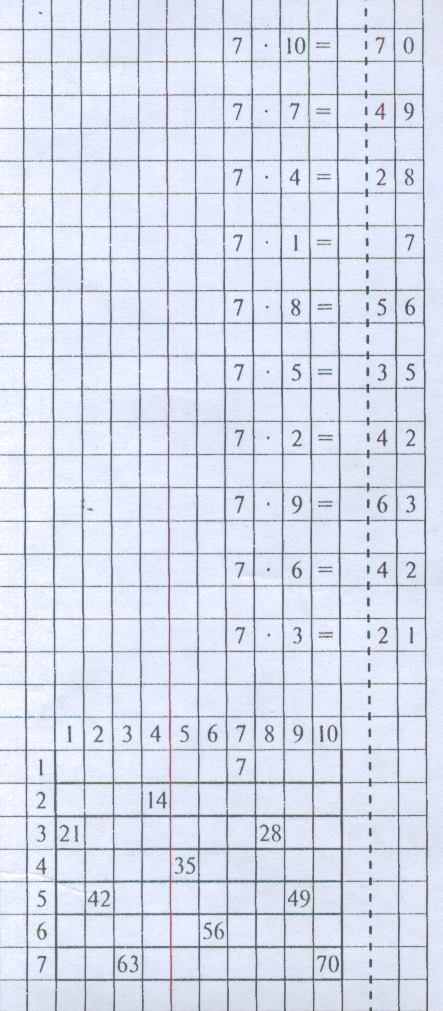 - Вспомните правило, что можно узнать, если известны значение произведения и множитель. (найти другой множитель).4. Физкультминутка.Один, два – выше голова!Три, четыре – руки шире!Пять, шесть – тихо сесть!Семь, восемь – лень отбросим!5. Работа по учебнику.Стр. 109, №46. Итог урока.- Над какой темой мы сегодня работали?7. Выставление оценок за урок.8. Домашнее задание.- выучить таблицу умножения на 7, стр. 109- стр. 110, №6Используемая литература.М.Н. Перова Математика 4 класс, Москва «Просвещение», 2002 г.О.А. Мокрушина Поурочные разработки по математике, 3 класс Москва «Вако», 2005 г.В.К. Рудницкая, Т.В. Юдачёва Математика Рабочая тетрадь №2 Москва Издательский центр «Вентата – Граф», 2012 г.